.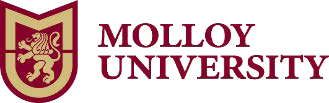 International Education Registration PacketProgramTerm:	Summer __ Fall __ Spring __ Academic Year  	Name	Student ID Number	Molloy Email Address	Telephone NumberIn order to travel, a student must have completed their freshman year at Molloy University (2 Semesters).   If they   are a transfer student, they must have completed one full Molloy University semester and be of second semester sophomore standing.Please note that approval to participate in an International Education Program by Student Affairs does not guarantee acceptance into the Program.  X		 Student Signature	DatePROGRAM INFORMATIONProgram Name	Semester / YearPERSONAL INFORMATIONTelephone (Home)	Telephone (Cell)	Molloy E-mail AddressMajor          Academic Standing (e.g., senior)           Country Issuing Passport        Date of ExpirationEMERGENCY CONTACT INFORMATIONName 						Relationship 			Telephone 					E-mailCOURSE SELECTIONSIndicate the course that you are enrolled in to qualify for this program.STUDENT DECLARATIONI certify that all the statements made in my application to study abroad are correct and true.Student Name (Print)	Student Signature	DateStudy Abroad ContractBehavioral ResponsibilitiesThe undersigned is aware of the expected behavioral responsibilities while participating in this program. As a guest in a foreign country, there are certain behaviors that are considered unacceptable and could lead to possible disruption of the program. The undersigned hereby assures the University that he/she shall conduct himself/herself in an appropriate manner which does not infringe upon the customs and morals of the country in which the program is being conducted, nor upon the rights and safety   of other participants in the program.   Behavioral responsibilities shall be applicable during the course of the program both      when in the company of other program participants and when the undersigned is physically separated from other program participants.The undersigned is expected to comply with all of the University's policies and procedures, as outlined in the Student Handbook, and obey all local, state, federal, international and foreign country laws while away from campus. The undersigned understands that while away from the University's campus on either a domestic or international study abroad program, disciplinary action may be taken by the University against an individual(s) accused of violating university polices or civil/criminal laws.Student InitialsLocal Laws: In addition to being subject to the University's policies and procedures, you will be subject to the local and national laws applicable to your program site. If you violate any of these laws, including, but not limited to drug laws, you may be subject to arrest, criminal prosecution, fines and possibly even imprisonment. All legal fees, fines and other costs associated with any violation of the local or national laws applicable to the program site are your responsibility and must be paid by you. Molloy University assumes no financial responsibility for providing legal assistance to or the payment of fines or other expenses incurred by any participant who violates the law during the program.Illegal Drugs: The undersigned understands that the use or possession of illegal drugs during the program is cause for immediate dismissal from the program without refund. In addition, all costs to return to the United States must be paid by the undersigned.Violent/Disruptive Behavior: The undersigned acknowledges that violent and excessively disruptive behavior is cause for immediate dismissal from the program without refund. In addition, all costs to return to the United States must be paid by the undersigned.Alcohol Consumption: As a representative of Molloy, the student is expected to avoid excessive consumption of alcohol, and to exercise due caution when drinking. Students who abuse alcohol or create a disturbance because of alcohol consumption will be subject to termination from the program. In addition, all costs to return to the United States must be paid by the undersigned.Curfew: Because our trips are educational and every student is required to attend a morning meeting, the University has set a 1:00am curfew for all students. At the discretion of the international educators, this curfew is subject to change.Mature Behavior: The undersigned is aware that the trip is comprised of long days that include excursions, walking tours, and intercity travels. You are asked to act in a mature manner. Many times there are slight adjustments that must be made due to unforeseen travel changes. The University expects you will adapt to any changes with a positive attitude.  The undersigned is also aware that no one outside of the Molloy University Program participants should be in your hotel room at any time, including hotel staff providing room service.Student InitialsAcademic Responsibilities:Financial Responsibility:The undersigned agrees to the following policies and procedures regarding financial responsibility:Program Fees: Students enrolled in a Molloy study abroad program are responsible for the applicable program fee, which may include tuition, room and board, and other expenses as outlined in the program information. Students enrolled in programs from other sponsoring institutions or organizations are similarly responsible for all mandatory fees as established by such institutions or organizations.A non-refundable $500.00 deposit is due upon receipt of the completed International Education application packet.100% of the total cost of the trip is due 95 days prior to the departure date.Please be advised that due to the fluctuation of fuel prices and Euro/Dollar exchange rate, there may be a surcharge at the time of final payment.If there is a change of program location due to unforeseen circumstances, the price of the newly implemented program may increase, thereby resulting in a surcharge.$650.00 should cover the cost of lunch and dinner for all short-term programs. Additional monies will be needed for all entertainment not included in the itinerary, e. g., shopping, evening activities, snacks.If you cause any damage in the hotel you must pay for it prior to check out.While traveling, it is your responsibility to secure your own money/credit cards/property. The University is not responsible for any lost or stolen money and personal items.All cancellation policies are communicated through the third-party organizer.A penalty of 100% of the total cost of the trip will be incurred for any last-minute cancellations. Student InitialsSafety Issues:I   have   alerted   the   following   person   who   is   over   21   years   of   age, (Name) 	 (Relationship) 	of my travel plans. He/she has agreed that in case of an emergency such as hospitalization, he/she will be available to come at his/her own expense and help me to get home.Student Signature:  	Memorandum of UnderstandingThis 		day of 		, 20 		 (Day)		(Month)		(Year)I have read and understand the above provisions and agree to be bound thereby. I also grant my permission for The Office of International Education of Molloy University to disclose personally identifiable information in case of emergency:Student SignatureSignature of Parent or Guardian for students under 18 years of age.General Waiver and Release(Please read carefully)I acknowledge that I have voluntarily enrolled in a study abroad program offered by Molloy University. I understand that during the tour in which I will participate, certain risks and dangers may arise which are beyond the control of Molloy University. Such risks include serious illness, injury and even death, and property damage and loss due to, but not limited to, crimes committed by persons other than employees or agents of Molloy University; political unrest; use of various modes of transportation, housing and dining services or other goods and services in connection with the program; and other activities arising on the part of fellow participants, host family members, agencies, and organizations, persons, or groups with Molloy University contracts or recommends for the provision of services for the study tour. I voluntarily assume all such risk that may result from participation in this study tour.In consideration of the opportunity to participate in the study tour and by assuming the risks inherent in participating in the study tour, I do hereby release and forever discharge Molloy University, its trustees, officers, directors, faculty, agents, employees, legal representatives, agents and assigns of and from any and all loss and liability in connection with any personal injury, accident, illness, death, damage, claims, costs, expenses or other loss suffered or incurred by me during, arising out of, or in any way associated with my participation in the travel study tour, including, but not limited to, travel to and from the program’s location and any and all other travel incident to my participation in such program, housing, dining, or other goods and services, or arising out of any other activity related to my participation in the program. In addition, I hereby agree to release, indemnify and forever discharge Molloy University, its trustees, officers, employees, agents and assigns of and from contribution or indemnification with respect to any claim made against me by any person or entity in connection with or arising from my participation in the study abroad program. Furthermore, I agree to indemnify and hold harmless Molloy University, its trustees, officers, employees, agents, and assigns of and from any actions brought against them in connection with my acts or omissions. This release does not apply to intentional, willful, or wanton acts of employees or agents of Molloy University.Name (Please print)SignatureSTATE OF 	, COUNTY OF 	, ss.:On the 	day of 	, 20    , before me, the undersigned, a Notary Public in and for said State, personally appeared 			, personally known to me or proved to me on the basis of satisfactory evidence to be the individual whose name is subscribed to the within instrument and acknowledged to me that he executed the same in his capacity, and that by his signature on the instrument, the individual, or the person upon behalf of which the individual acted, executed the instrument.Notary Public Signature	Notary Public StampCOVID-19 FormNOTIFICATIONMolloy University is committed to delivering high quality educational experiences to our students while optimizing the health and well-being of the Molloy community to the greatest extent possible. The University reserves the right to cancel any program at any time and for any reason it deems necessary for the good of the participants in the program or the interests of Molloy University. Criteria for cancellation includes, but is not limited to:Department of State Travel Advisory for the host country is above level 2CDC COVID-19 Travel Notice for the host country is above level 2Molloy University has implemented policies restricting travelThe host country does not allow entry of student visitorsStudying abroad during the COVID-19 pandemic demands flexibility; therefore, Molloy University encourages all study abroad participants to purchase Cancel for Any Reason (CFAR) or Interrupt for Any Reason (IFAR)insurance plans. These plans are in addition to Molloy’s International Insurance Plan and safeguard against losses or penalties associated with withdrawal or program cancellations. Molloy University will not reimburse program participants for any of these losses or penalties nor will it refund any study abroad fees or payments.Students who have been granted a Covid-19 vaccine medical or religious exemption are responsible for knowing and complying with vaccine requirements of locations where they travel, including requirements to re-enter their home country upon the end of their time abroad. Vaccine requirements change regularly with little to no notice and students assume all risk including but not limited to not being able to enter a country and loss of all associated international education program fees and payments.I have read, understand, and agree to the stipulations listed on this form.Student Name (Print)	Student Signature	DateCOVID VACCINATION VERIFICATIONAll participants on a Molloy University International Program must provide proof of the initial COVID-19 vaccine series or proof of a medical or religious exemption by Molloy University. Student Health Services must verify your vaccination status. Please e-mail the office at studenthealthservices@molloy.edu or call (516) 323-3467 to make an appointment to secure their signature below.                   Primary series             Primary series and booster             Approved religious/medical exemptionStudent Health Services (Print Name)	Student Health Services (Signature)	DateNameDate of BirthStudent ID #Street AddressCityStateZip CodeCourse NumberCredits